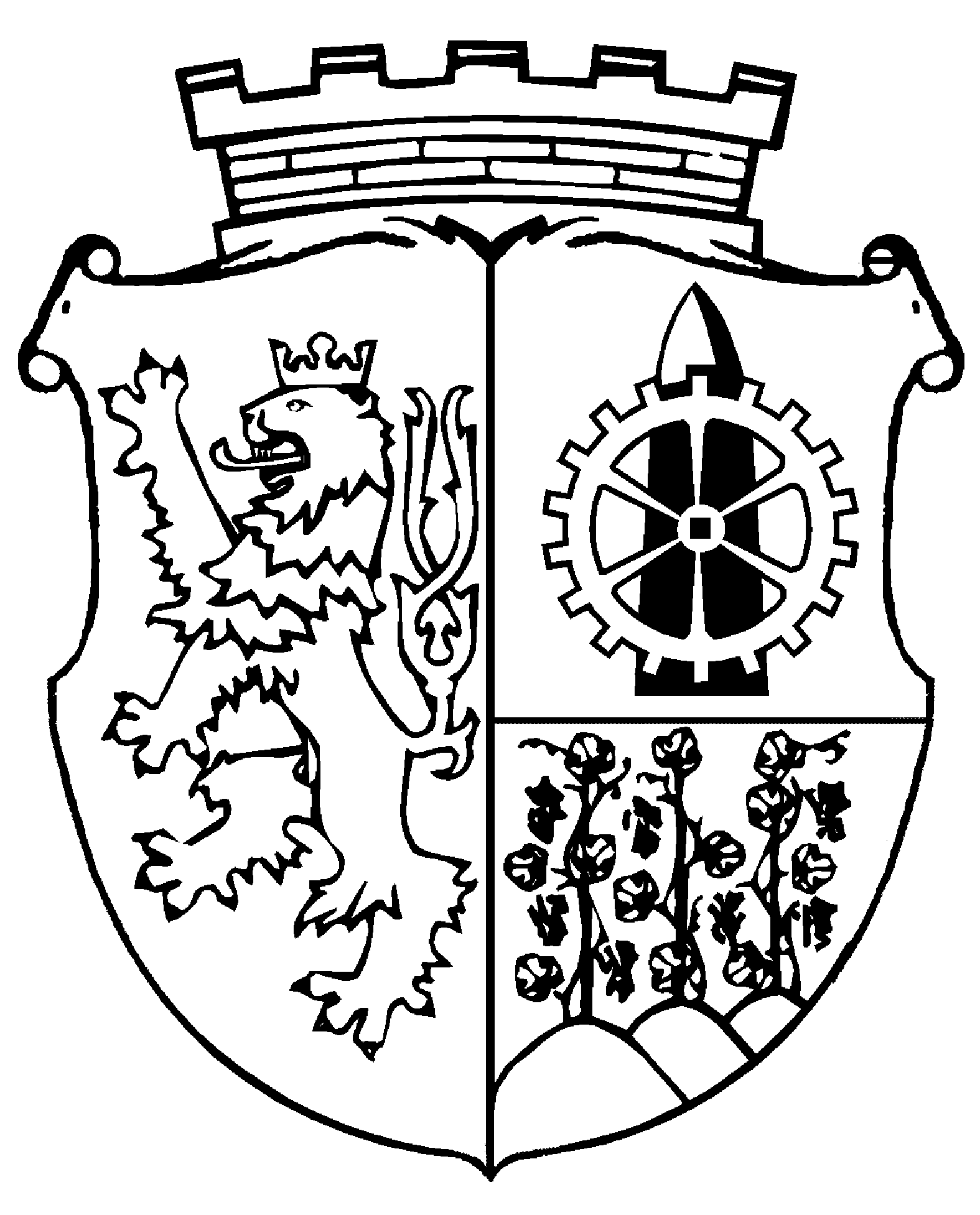 Věc: 	StanoviskoMěstská část Praha 9 vydávásouhlasné stanoviskok realizaci akce: „Sanace základů Veltruská 603/14, Praha 9 – Prosek“ dle projektové dokumentace zpracované společností TROBICO s.r.o. v červnu 2017. Dotčené sousední pozemky parc.č. 628/211, parc.č. 628/216, parc.č. 628/217 a parc.č. 1196/10, vše v k.ú. Prosek, jsou ve vlastnictví HMP, svěřená správa MČ Praha 9.Souhlasné stanovisko je vydáno za dodržení podmínek Odboru životního prostředí a dopravy Úřadu MČ Praha 9 (OŽPD): Podle předložené dokumentace stavba nevyžaduje kácení dřevin rostoucích mimo les, není s nimi v kolizi. Na východní straně domu bude dotčena předzahrádka se záhonem, který si tvoří a spravuje někdo z domu, proto je potřeba v dostatečném předstihu o stavbě v bytovém domě informovat. Dřeviny v blízkosti stavby budou mechanicky ochráněny bedněním podle pokynů v ČSN 839061 „Ochrana stromů, porostů a vegetačních ploch při stavebních pracích”, tzn., že nebudou stavbou dotčeny, poškozeny, nebudou zasypány výkopkem. Dokumentace zmiňuje potřebu zajištění příjezdu dopravy betonové směsi. S ohledem také na tuto skutečnost, OŽPD upozorňuje, že v ulici Veltruská se nachází uliční stromořadí, které také nebude stavbou dotčeno. Nepředpokládané zásahy do zeleně budou řešeny předem s OŽPD. Závěrečná úprava dotčeného rostlého terénu bude provedena tak, aby na místě nezůstala žádná hmota navíc. Výkop bude optimálně zasypán, zhutněn, tak aby následně nevznikaly žádné nerovnosti terénu. Nové zatravnění plochy bude provedeno do 5 cm humózní vrstvy, ale terén nebude navýšen. OŽPD upozorňuje, že dotčené pozemky, mimo parc.č. 1196/10 k.ú. Prosek, jsou v seznamu pozemků, na které se vztahuje zábor veřejného prostranství a platba místního poplatku při jeho využívaní jakýmkoli záborem (zařízení staveniště, uložení hmoty výkopku, odstavení kontejnerů apod.). Uživatel záboru je povinen nejméně 7 dní před započetím záboru přihlásit se k jeho vyřízení u správce poplatku (u OŽPD ÚMČ Praha 9 Bc. Šimáček, l. 352), protože pozemky jsou součástí Vyhlášky hl.m. Prahy č.5/2011 Sb. o místním poplatku za užívání veřejného prostranství.Souhlasné stanovisko je vydáno za dodržení podmínek Odboru výstavby a územního rozvoje Úřadu MČ Praha 9 (OVÚR):Skládky stavebního materiálu nesmějí zabraňovat přístupům ke vchodům a vjezdům přilehlých staveb a pozemků i k zařízením, které z důvodů bezpečnostních, požárních nebo provozních musí být stále přístupné (uzávěry, vstupy do inženýrských sítí aj.).   Po dokončení stavby budou dotčené pozemky parc.č. 628/211, parc.č. 628/216, parc.č. 628/217 a parc.č. 1196/10 v katastrálním území Prosek uvedeny do původního stavu, případně vyčištěny od stavební suti a obnovena zeleň, a po ukončení stavební činnosti předány Odboru správy majetku Úřadu městské části Praha 9. Další závazné podmínky vyplývající ze zvláštních právních předpisů (např. zákon č. 114/1992 Sb., o ochraně přírody a krajiny, ve znění pozdějších předpisů, zákon č. 201/2012 Sb., o ochraně ovzduší, zákon č. 334/1992 Sb., o ochraně zemědělského půdního fondu, ve znění pozdějších předpisů, zákon č. 133/1985 Sb., o požární ochraně, ve znění pozdějších předpisů, zákon č. 13/1997 Sb., o pozemních komunikacích, ve znění pozdějších předpisů, zákon č. 258/2000 Sb., o ochraně veřejného zdraví a o změně některých souvisejících zákonů, ve znění pozdějších předpisů, nebo nařízení vlády č. 18//2009, o ochraně hnízdění populace rorýse obecného při rekonstrukcích budov) budou stanoveny stavebním úřadem na základě závazných stanovisek dotčených orgánů, ve stavebním řízení.JUDr. Jana Nowaková Těmínová Příloha:Situace stavbySpolečenství vlastníků jednotek Veltruská 603/14, Praha 9zastoupené spol. STI Group s.r.o.Pod Strojírnami 747/6190 00  Praha 9